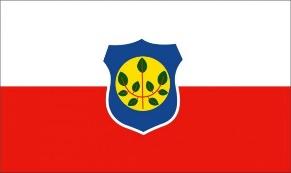 PREFEITURA MUNICIPAL DE CUMARU                                                      Estado de PernambucoOFÍCIO GP Nº 048 / 2017. Cumaru (PE), 16 de março de 2017.Ao Exmo. Sr. Promotor de Justiça de Cumaru/PEDr. Muni Azevedo CatãoAssunto: Informa sobre ausência de banco de dados de folha, RAIS e DIRF dos exercícios anterioresCom os nossos cumprimentos, o Município de Cumaru/PE, neste ato representado por sua Prefeita Municipal, vem, respeitosamente, comunicar, que na transição de governo, não foi entregue a base de dados de folha de pagamento referente ao exercício de 2015, bem como, os arquivos para RAIS 2017 e DIRF 2017, ano base 2016.Ressaltamos que estamos cobrando reiteradamente o fornecimento destas informações à empresa que fornecia o sistema e gerenciava o banco de dados, qual seja a HMS SISTEMAS E SERVIÇOS LTDA - EPP.Sendo o que nos cumpre informar, respeitosamente,Mariana Mendes de Medeiros Prefeita Municipal